Акция «Вместе-лучше»Детей учит то, что их окружает.Мария Монтессори2 сентября наши трудолюбивые  воспитанники и коллектив детского сада приняли участие в городской акции «Вместе-лучше» по уборке территории детского сада, и закрепленной прилегающей территории. Субботник - это прекрасный способ проявить наше желание жить в красивом мире, позаботиться об окружающей среде, ведь порядок должен быть как в человеке, так и вокруг него.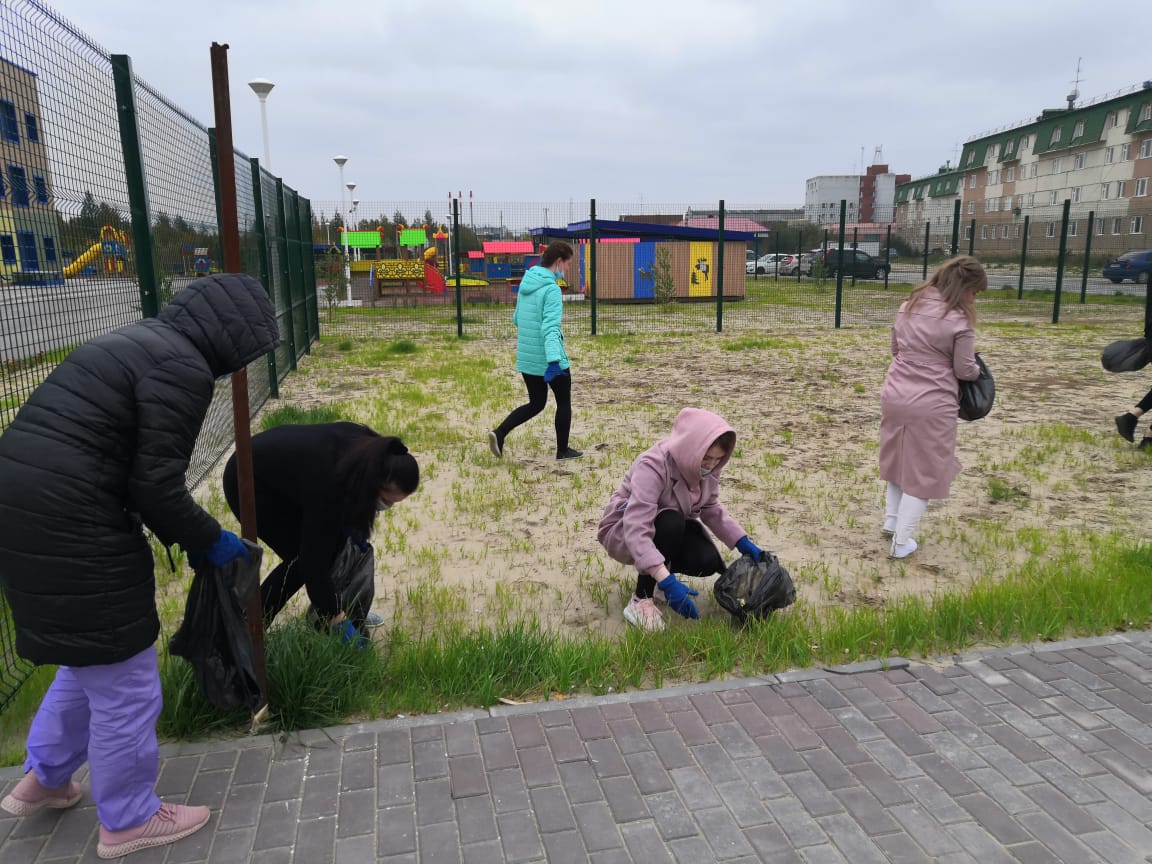 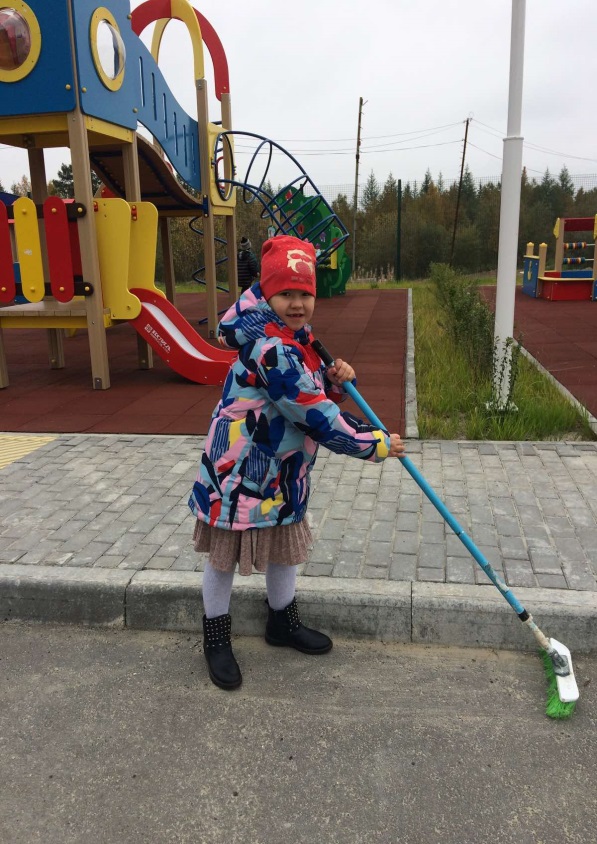 Педагоги вместе с воспитанниками весело и дружно мели площадки от мусора и сухих листьев, привели в порядок клумбы и газоны. Остальные коллеги с хорошим задором гребли, собирали мусор на прилегающей территории, не забывая, при  этом подбадривать  друг друга. Поэтому работа у всех спорилась, и  время пролетело незаметно быстро.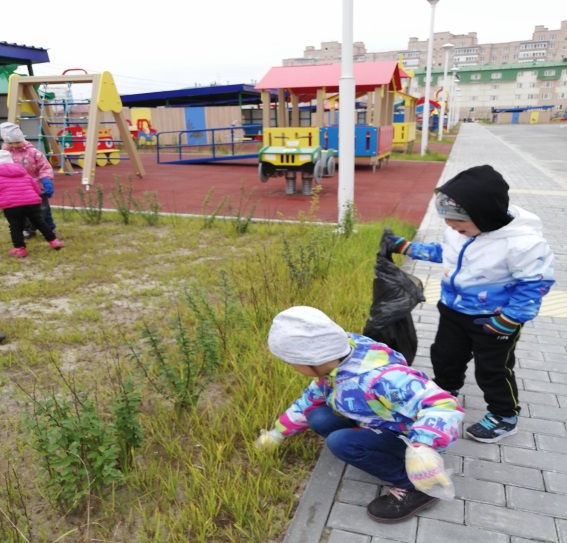 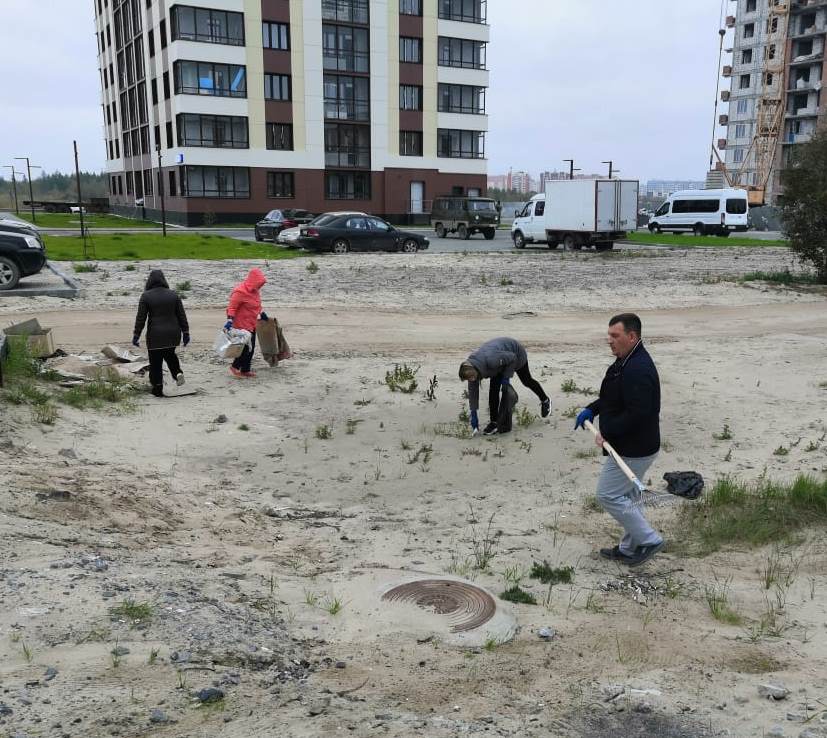 В завершении субботника приятно было увидеть  результат – это красивая и ухоженная территория детского сада. Очень важно, что взрослые показали отличный пример подрастающему поколению. Если человек живет с заботой об окружающей среде – это означает, что будущее Земли для него не пустой звук.  Ведь любовь к Родине, к родному городу начинается именно с воспитания любви, уважения и правильного отношения к своему дому, детскому саду. Гармония ребенка с природой обогащает его психику, совершенствует эстетический вкус и в целом способствует общему развитию.Мы благодарим всех участников субботника за отличную работу!«Вместе-лучше!»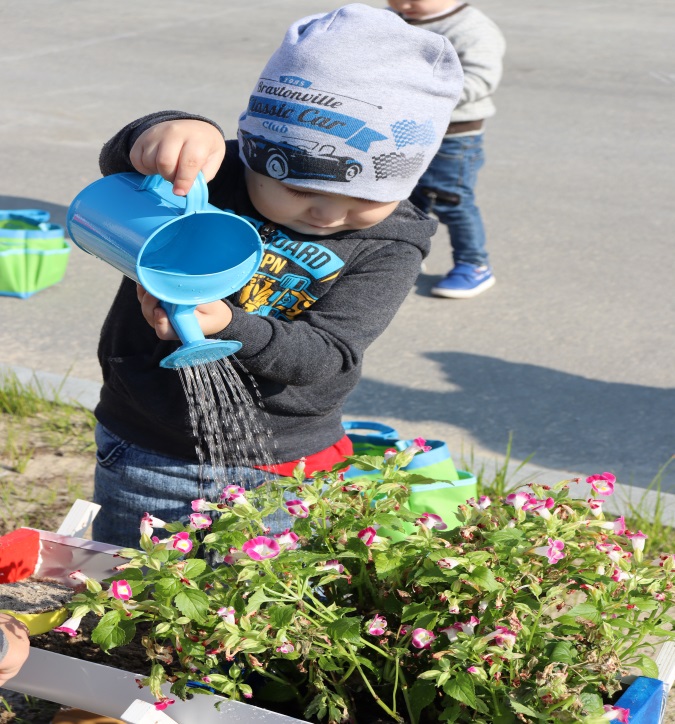 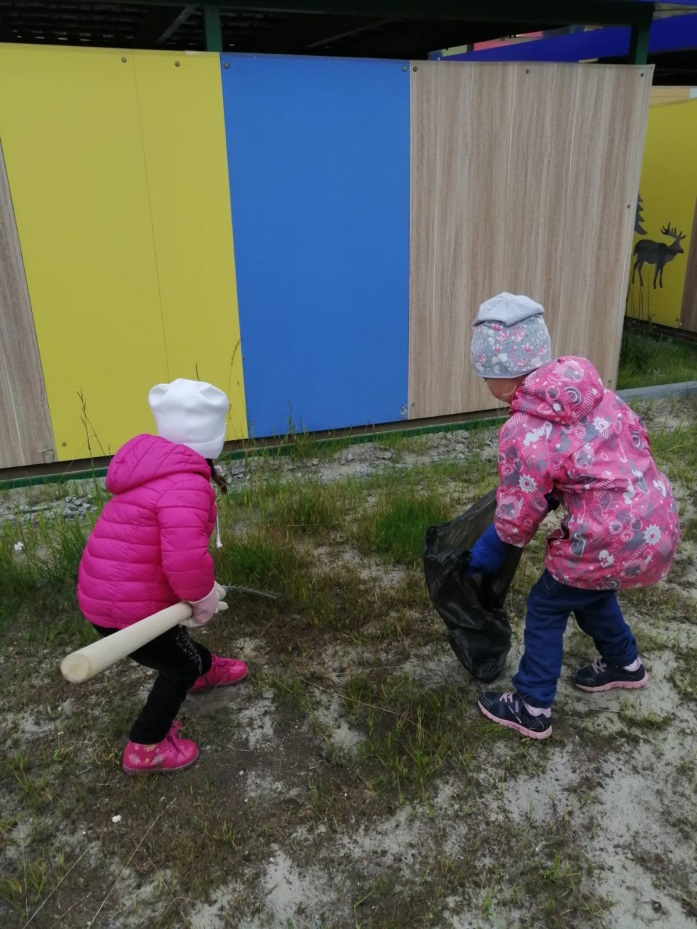 